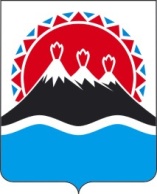 РЕГИОНАЛЬНАЯ СЛУЖБАПО ТАРИФАМ И ЦЕНАМ КАМЧАТСКОГО КРАЯПОСТАНОВЛЕНИЕ             г. Петропавловск-КамчатскийВ соответствии с постановлением Правительства Камчатского края от 19.12.2008 № 424-П «Об утверждении Положения о Региональной службе по тарифам и ценам Камчатского края», протоколом Правления Региональной службы по тарифам и ценам Камчатского края от 29.01.2020 № ХХ, в целях исполнения замечаний, изложенных в экспертном заключении Управления Министерства юстиции Российской Федерации по Камчатскому краю от 10.12.2019 
№ 41/02/3/975ПОСТАНОВЛЯЮ:1. Внести в постановление Региональной службы по тарифам и ценам Камчатского края от 19.04.2018 № 91 «Об утверждении инвестиционной программы ООО «Электрические сети Ивашки» в сфере электроэнергетике на 2019-2021 годы» изменение, заменив в части 1 слова «согласно приложениям № 1 - № 4» словами «согласно приложениям 1 - 7».2. Настоящее постановление вступает в силу со дня его официального опубликования.Руководитель 							                   И.В. Лагуткина22.01.2020№ХХХО внесении изменений в постановление Региональной службы по тарифам и ценам Камчатского края от 19.04.2018 № 91 «Об утверждении инвестиционной программы ООО «Электрические сети Ивашки» в сфере электроэнергетике на 2019-2021 годы»